What is your job?Where do you work?What do you like?I’m a chef.I work in a restaurant.I like cooking.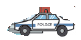 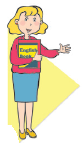 